ISTITUTO DI ISTRUZIONE SUPERIORE “G. BROTZU”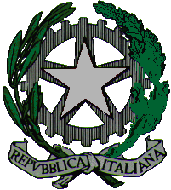 LICEO SCIENTIFICO e LICEO ARTISTICOE-mail: cais017006@istruzione.it -  Sito web: http://liceoscientificoartisticobrotzu.gov.itDOMANDA D’ISCRIZIONE AI PERCORSI DI SECONDO LIVELLOAl Dirigente Scolastico dell’I.I.S. “G. Brotzu” di Quartu Sant’ElenaCHIEDE L’ISCRIZIONE per l’a. s. 20…..-22………Al percorso di secondo livello dell’indirizzo di studio LICEO ARTISTICO - ARTI FIGURATIVECHIEDE(ai fini della stipula del PATTO FORMATIVO INDIVIDUALE)il riconoscimento dei crediti, riservandosi di allegare la eventuale relativa documentazione.A tal fine, in base alle norme sullo snellimento dell’attività amministrativa, consapevole delle responsabilità cui va incontro in caso di dichiarazione non corrispondente al vero,DICHIARA DIessere nat_ a ____________________________________________ il _______________________________________essere cittadin_ 	italian_  		altro (indicare nazionalità) ___________________________________________essere residente a ______________________________ (Prov. ___) in Via/Piazza _______________________________telefono _____________________ cell.  ___________________________ email _________________@ ____________essere già in possesso del titolo di studio conclusivo del primo ciclochiedere il riconoscimento dei crediti, per il quale allega i seguenti documenti:_______________________________________________________________________________________________non poter frequentare il corso diurno per le seguenti motivazioni (per i minori di età fra i 16 anni e i 18 anni):_______________________________________________________________________________________________Proviene dall’Istituto: _____________________________________________________________________________Ove ha sostenuto gli esami di idoneità/integrativi alla classe _____________ con esito _______________________Ove ha frequentato la classe ___ sez. __ corso ____ nell’a.s. _____ con esito _____________(In caso di ripetenza per la 1 2 3 * volta (* per la 3 volta presentare richiesta, escluse le classi 5)Data _____________                                              	     _______________________________________________Firma di autocertificazione (Leggi 15/98, 127/97, 131/98, DPR 445/2000)da sottoscrivere al momento della presentazione della domanda all’impiegato della scuolaIl sottoscritto, presa visione dell’informativa resa dalla scuola ai sensi dell’articolo 13 del decreto legislativo n. 196/2003, dichiara di essere consapevole che la scuola può utilizzare i dati contenuti nella presente autocertificazione esclusivamente nell’ambito e per i fini istituzionali propri della Pubblica Amministrazione (Decreto legislativo 30.06.2003, n. 196 e Regolamento ministeriale 7.12.2006, n. 305)Data _____________                               		Firma ___________________________________________Firma dei genitori o di chi esercita la responsabilità genitoriale per il minoreData _____________                               		Firma ___________________________________________Data _____________                              		Firma ___________________________________________Il sottoscritto dichiara inoltre di avere effettuato la scelta di iscrizione in osservanza delle disposizioni sulla responsabilità genitoriale di cui agli artt. 316, 337 ter e 337 quater del codice civile che richiedono il consenso di entrambi i genitori.Data _____________                               		Firma ___________________________________________N.B.  I dati rilasciati sono utilizzati dalla scuola nel rispetto delle norme sulla Privacy, di cui al Regolamento definito con Decreto Ministeriale 7 dicembre 2006, n. 305.DOCUMENTI PER L’ISCRIZIONE A TUTTE LE CLASSI DEI CORSI SERALI(SI PREGA VIVAMENTE DI FARE ATTENZIONE AI NUMERI DI C/C o IBAN)ASSICURAZIONE OBBLIGATORIA (  per l’assicurazione RC e infortuni, etc.)  versamento    di         €10,00           con PagoPa tramite il registro elettronico Argo; ‐ ASSICURAZIONE OBBLIGATORIA DA VERSARE OGNI ANNO SCOLASTICO ALL’ATTO DELL’ISCRIZIONECONTRIBUTO SCOLASTICO VOLONTARIO finalizzato al miglioramento dell'offerta formativa: versamento di€ 40,00 da effettuarsi con PagoPa tramite il registro elettronico Argo; CONTIBUTO VOLONTARIOTASSA di FREQUENZA: versamento di € 15,13 su  F24 CODICE TSC2   (compilare l'autocertificazione per l’eventuale esonero per reddito o allegare ISEE e fotocopia di documento di Identità). TASSA OBBLIGATORIA DA VERSARE OGNI ANNO SCOLASTICO ALL’ATTO DELL’ISCRIZIONETASSA di ISCRIZIONE: versamento di € 6,04 su  F24 CODICE TSC1    (da pagare una sola volta  con la prima iscrizione). TASSA OBBLIGATORIA DA VERSARE SOLO UNA VOLTA  ALL’ATTO DELLA PRIMA ISCRIZIONE  (compilare l'autocertificazione per l’eventuale esonero per reddito o allegare ISEE e fotocopia di documento di Identità).Diploma originale di Licenza Media; da consegnare obbligatoriamente entro il 31/11 (solo per la classe quinta)Fotocopia documento di IdentitàEventuale documentazione per esenzione tasse erariali ( 730, ISEE).L’ISCRIZIONE DEVE ESSERE OBBLIGATORIAMENTE CONFERMATA OGNI ANNO SCOLASTICO ENTRO IL 31/01__l__ sottoscritt__ ______________________________________________MFCod. Fiscale:  Primo periodo didatticoSecondo periodo didatticoTerzo periodo didatticoAlunno con disabilità:SINOAlunno con DSA:SINO